Հավելված Ծաղկաձոր համայնքի ավագանու 2023 թվականի  փետրվարի 07-ի  թիվ 18 ՀԱՅԱՍՏԱՆԻ  ՀԱՆՐԱՊԵՏՈՒԹՅՈՒՆԿՈՏԱՅՔԻ  ՄԱՐԶԾԱՂԿԱՁՈՐ ՀԱՄԱՅՆՔ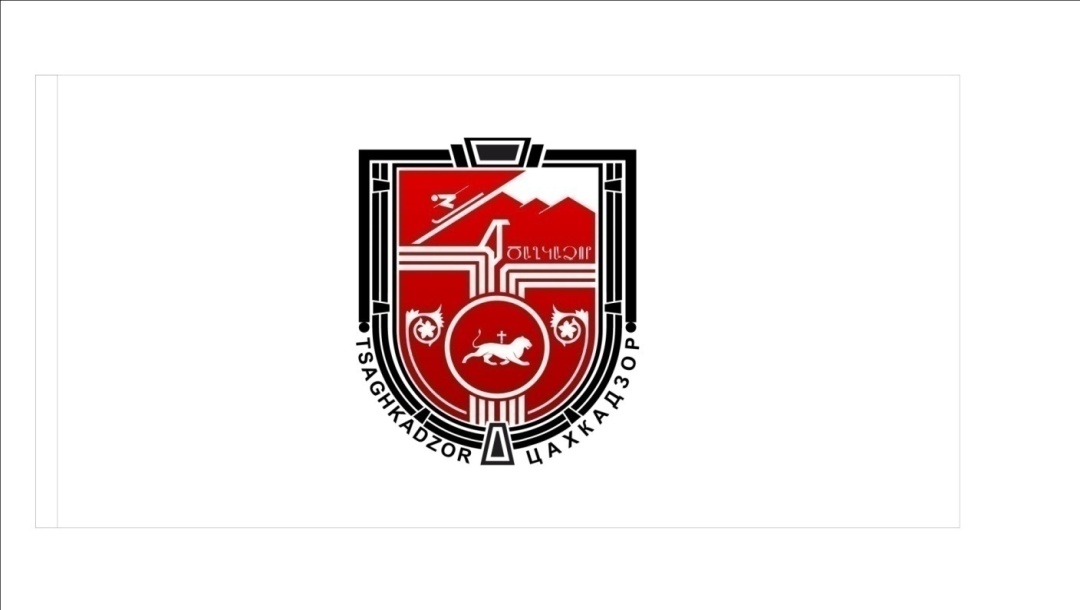 ՏԵՂԱԿԱՆ ՍՈՑԻԼԱԿԱՆ ԾՐԱԳԻՐ  I.ՆԵՐԱԾՈՒԹՅՈՒՆ
 1. Ծաղկաձոր  համայնքի տեղական սոցիալական ծրագիրը   (այսուհետ` Ծրագիր) մշակվել է համայնքի սոցիալ-տնտեսական զարգացման ծրագրի համատեքստում: 
    2․ Համայնքի բնակչության  սոցիալական պաշտպանության ծրագրերի առավել արդյունավետ  իրականացման համար նախատեսվում է քայլեր ձեռնարկել բացահայտելու կյանքի դժվարին իրավիճակում հայտնված անձանց և ընտանիքիներին, աջակցել նրանց հայտնաբերելու և զարգացնելու կարիքների հաղթահարման սեփական կարողությունները, սոցիալական աջակցության տրամադրման հասցեականության բարձրացման միջոցով։ Նպաստել համայքնում աղքատության հաղթահարմանը, զբաղվածության ապահովմանը, ընտանեկան  բռնության և մանկալքության դեպքերի կանխարգելմանը, երեխաների իրավունքների պաշտպանությանը, երեխաների և երիտասարդների զբաղվածության ապահովումը, հաշմանդամություն ունեցող անձանց, տարեցների համար առավել ներառական և հարմարեցված պայմանների ստեղծմանը, զոհված զինծառայողների ընտանիքների, հաշմանդամ դարձած զինծառայողների աջակցմանը, կանանց և տղամարդկանց իրավահավասարության ապահովմանը։ Համագործակցել պետական, մասնավոր և հասարակական կառույցների հետ՝ նպաստելով բնակչության սոցիալական պաշտպանվածության բարձրացմանը։3. Համայնքի ընդհանուր նկարագրությունը      Ծաղկաձոր համայնքում ընդգրկված են հետևյալ բնակավայրերը`ԾաղկաձորՄեղրաձոր-ԳոռգոչԱղավնաձորԱրտավազ-ՓյունիկՀանքավանՄարմարիկ4. ԱՇԽԱՐՀԱԳՐԱԿԱՆ ԴԻՐՔԸ ԵՎ   ԺՈՂՈՎՐԴԱԳՐՈՒԹՅՈՒՆ     Ծաղկաձոր համայնք (Կոտայքի մարզ) հարմարավետ կուրորտային համայնք  է՝ 7393 բնակչությամբ: Այն գտնվում է Թեղենիս լեռան արևելյան լանջին, ծովի մակարդակից միջինը 1840մ բարձրության վրա: Մայրաքաղաք Երևանից Ծաղկաձոր համայնքը գտնվում է  60 կմ  հեռավորության վրա: Ծաղկաձորից հյուսիս և հարավ ձգվող զառիթափ լեռնաշղթաները ծածկված են անտառներով:5․ Բնակչության թիվը ըստ բնակավայրերի՝II ԲԱԺԻՆՏԵՂԱԿԱՆ  ՍՈՑԻԱԼԱԿԱՆ ԾՐԱԳՐԻ ՆՊԱՏԱԿՆԵՐԸ, ՍԿԶԲՈՒՆՔՆԵՐԸ ԵՎ ԱՌԱՆՁՆԱՀԱՏԿՈՒԹՅՈՒՆՆԵՐԸ6. Համայնքի տեղական սոցիալական  ծրագրի հիմնական նպատակներն ու խնդիրներն են.1) համայնքային  մակարդակում ապահովել սոցիալական ծառայությունների համալիր և ամբողջական մատուցումը.2) բարելավել սոցիալական ծառայությունների հասանելիությունը, մատչելիությունը և դրանց մատուցման համակարգումը.3) սոցիալապես անապահով, խոցելի և հատուկ կարիքներ ունեցող անձանց հասարակություն ներառումն ապահովելը.4)զուգակցել սոցիալական ոլորտի պետական քաղաքականության առաջնահերթությունները համայնքի առանձնահատկությունների ու կարիքների հետ.5) բարձրացնել համայնքում առկա ռեսուրսների (այդ թվում ոչ պետական հատվածի) օգտագործման արդյունավետությունը.6) նպաստել բնակիչների առողջական վիճակի բարելավմանը, երեխաների կրթության ապահովման միջավայրի ձևավորմանը.7) աջակցել սոցիալապես անապահով խավերին դուրս գալու կյանքի դժվարին իրավիճակից.8) նպաստել բնակչության կայուն զբաղվածության մակարդակի բարձրացմանը:7. Համայնքի տեղական սոցիալական ծրագրի մշակման հիմնական սկզբունքներն են.1) տեղական ծրագիրը համայնքի  սոցիալ-տնտեսական զարգացման ծրագրին համահունչ լինելը.2) համայնքի տեղական սոցիալական ծրագրի միասնական և ամբողջական լինելը (սոցիալական  ծրագրում արտացոլվում են համայնքի սոցիալական ոլորտի հիմնական ուղղությունները).3) քաղաքացիների և քաղաքացիական հասարակության ինստիտուտների մասնակցության ապահովումը.4) համագործակցությունը և գործընկերությունը.5) տեղական ծրագրի մշակման թափանցիկությունը և հրապարակայնությունը:8. Տեղական  ծրագրի մշակման հիմնական առանձնահատկություններն են.1) ըստ սոցիալական խմբերի ծրագրավորում` համայնքի բնակչության սոցիալական կարիքների և առկա սոցիալական ծառայությունների միջև բացի լրացումը.2) սոցիալական ծառայություններ տրամադրող պետական և ոչ պետական կազմակերպությունների կողմից սոցիալական ծառայությունների տրամադրման գործընթացի ինտեգրում (սոցիալական ծրագրի մշակման ընթացքում, որպես սոցիալական ոլորտի հիմնական ուղղություններ դիտարկվում են առողջապահության, կրթության և սոցիալական պաշտպանության ենթաոլորտները).3) տեղական սոցիալական ծրագրի հիմքում սոցիալական խնդիրների լուծմանն ուղղված ենթածրագրերն են, որոնք հստակ նախանշում են տվյալ ծրագրի նպատակը, խնդիրները, արդյունքները, միջոցառումներն ու դրանց հասնելու համար անհրաժեշտ միջոցները:III ԲԱԺԻՆ 
ՀԱՄԱՅՆՔԻ ՍՈՑԻԱԼԱԿԱՆ ԿԱՐԻՔՆԵՐԻ ԳՆԱՀԱՏՈՒՄ 9. Գնահատող հանձնաժողովի աշխատանքները կազմակերպում է հանձնաժողովում ընդգրկված սոցիալական աշխատողը:10. Գնահատող հանձնաժողովը գնահատումն իրականացնում է հաշվի առնելով համայնքում սոցիալապես խոցելի յուրաքանչյուր խմբի ներկայացուցիչների առկայությունը, նրանց թվաքանակը և սոցիալ-տնտեսական, սոցիալ-հոգեբանական, սոցիալ-մանկավարժական, սոցիալ-բժշկական, սոցիալ-աշխատանքային, սոցիալ-իրավական խնդիրները:11. Սոցիալապես խոցելի հիմնական խմբերն են` երեխաները, տարեցները (65 տարեկանը լրացած անձինք), հաշմանդամություն ունեցող անձինք, կանայք, գործազուրկները, սոցիալապես անապահով կամ աղքատ ընտանիքները, մշտական բնակության վայր չունեցող կամ ժամանակավոր բնակության վայրում բնակվող ընտանիքները, վնասակար սովորություններից կախվածություն ունեցող անձինք, սեզոնային միգրանտները և նրանց ընտանիքները:12. Կարիքների գնահատման գործընթացն ունի մասնակցային բնույթ, որն արտացոլում է իրավիճակի պահանջները, հնարավորություն ընձեռելով որոշելու հետագա քայլերի հրատապությունը և հաջորդականությունը:13. Կարիքների գնահատման գործընթացը բաղկացած է հետևյալ փուլերից.1) ըստ սոցիալական խմբերի կարիքների գնահատում` կարիքների գնահատումը բացահայտում է սոցիալական խնդրի էությունը, տարածվածությունն ու խորությունը, ինչպես նաև դրանց առաջացման վտանգը` ռիսկային գործոնները.2) համայնքի սոցիալական կարիքների և համայնքում մատուցվող սոցիալական ծառայությունների համեմատություն, դրանց ծածկույթի, վերածածկի և(կամ) բացերի բացահայտում:14. Կարիքի գնահատման համար գնահատող խմբի (սոցիալական աշխատողի) կողմից հավաքագրվում է համայնքի վիճակագրական տվյալները:15. Համայնքի վերաբերյալ անհրաժեշտ վիճակագրական հիմնական տվյալները հետևյալներն են.1) համայնքի բնակչության ընդհանուր թվաքանակը՝  7393, սեռատարիքային կազմը` տղամարդիկ՝ 3609, կանայք՝ 3784.ա. մինչև 18 տարեկան երեխաների թվաքանակը՝  1649, այդ թվում` աղջիկները՝  793.բ. աշխատունակ տարիքի անձանց թվաքանակը՝  4914, այդ թվում` կանայք՝  2919.գ. 65-75 տարեկան անձանց թվաքանակը՝  604, այդ թվում` կանայք՝  336.դ. 75 տարին լրացած և ավելի բարձր տարիքի անձանց թվաքանակը՝  293, այդ թվում` կանայք՝  195.2) համայնքի ընտանիքների (ծխերի) թվաքանակը՝ 1973.3) գործազուրկների, աշխատանք փնտրող զբաղված անձանց թվաքանակը՝  602, այդ թվում` կանայք՝ 359.4) ժամանակավոր աշխատանքի մեկնած անձանց թվաքանակը, այդ թվում` կանայք.5) հաշմանդամություն ունեցող անձանց (1-ին, 2-րդ և 3-րդ խումբ) թվաքանակը՝  224, 6) կենսամակարդակի բարձրացմանն ուղղված նպաստ ստացող ընտանիքների թիվը՝ 254, այդ թվում` ընտանեկան նպաստ՝ 150.7) կենսաթոշակառուների թիվը՝  896,16. Տեղեկատվության հավաքագրումից հետո այն համակարգվում է վերլուծության համար, համադրելով տարբեր աղբյուրներից, տարբեր մեթոդների և գործիքների միջոցով ստացված տեղեկատվությունը:17. Տեղեկատվության վերլուծությամբ բացահայտվում են.1) համայնքում առավել կարիքավոր/խոցելի խմբերը, որոնք հետագայում  սոցիալական  ծրագրում ներգրավվում են, որպես սոցիալական աջակցության կարիք ունեցողներ.2) համայնքում առկա ռիսկային համարվող գործոնները,3) սոցիալապես խոցելի խմբերի աշխարհագրական տեղաբաշխումը.4) խոցելի խմբի ներկայացուցիչների սոցիալական իրավունքների այն խումբը, որոնց իրացումը սահմանափակված է կամ ոտնահարվում է:18. Վերլուծության արդյունքների հիման վրա.1) կազմել հարցադրումների ցանկը` ֆոկուս-խմբային քննարկում կազմակերպելու համար մարդկանց այն խմբի հետ, ովքեր կիսում են ընդհանուր իրավիճակը կամ կրում են տվյալ սոցիալական կարիքը.2) կազմակերպել հանրային քննարկումներ ,որոնք բաց են և դրանց կարող են ցանկության դեպքում մասնակցել համայնքի բնակիչների բոլոր խմբերի ներկայացուցիչները (կարևորվում է հանրային քննարկումների յուրաքանչյուր մասնակցի կարծիքը), որոշումներն ընդունվում են խորհրդակցական և համագործակցային եղանակով, որոնք ներկայացվում են գնահատող խմբին:19. Ընդունված որոշումները վերաբերում են ինչպես համայնքի սոցիալական կարիքներին, այնպես էլ համայնքի հնարավոր ռեսուրսներին` տնտեսական, ֆինանսական, աշխարհագրական (բնական` գետ, անտառ, լիճ և այլն), մարդկային (մասնագետներ) և այլն:20. Հավաքագրված տվյալները մշակվում են և վերլուծվում` առանձնացնելով առավել տարածված և հրատապ միջամտություն պահանջող սոցիալական կարիքները, որոնք համադրվում են դրանց լուծմանն ուղղված առկա սոցիալական կառույցների կողմից մատուցվող ծառայությունների ծավալի և տեսակների հետ, գնահատվում է նաև հասարակության տարբեր խմբերի համար տվյալ ծառայությունների հասանելիությունը և մատչելիությունը:21. Գնահատող խմբի կողմից սահմանվում են ինչպես այն խոցելի խմբերը և այն սոցիալական կարիքները, որոնց սպասարկմանն ուղղված ծառայությունները գոյություն չունեն, անհասանելի են կամ չեն բավարարում առկա պահանջարկը, այնպես էլ այն ռեսուրսները, որոնց միջոցով հնարավոր է լուծել խնդիրները:22. Կատարված աշխատանքների արդյունքում գնահատող խումբը կազմում է հաշվետվություն, որը ներառում է`1) համայնքի սոցիալական կարիքների գնահատման գործընթացի համառոտ նկարագիր,2) միջոցառումների ժամանակագրությունը` սկզբնական հանդիպումներից մինչև վերջնական հաշվետվության մշակում.3) համայնքի ընդհանրական նկարագրությունը.4) հանրային քննարկումների ընթացքում քննարկված հարցերը.5) համայնքի սոցիալական կարիքների գնահատման փուլերը, արդյունքները` նկարագրված կարիքները, և եզրակացությունը.6) սոցիալապես խոցելի խմբերի սահմանումը (նույնականացումը), նրանց կարիքների վերլուծությունը,7) հետազոտության մասնակիցների կողմից առաջադրված համայնքի 5-10 ուժեղ և թույլ կողմերը, ինչպես նաև առնվազն առաջնահերթ հինգ ծրագրային ուղղությունները.8) կարիքների բավարարմանն ուղղված առաջարկություններ, որոնք պետք է լինեն իրատեսական, իրագործելի և կարող են հանգեցնել ծրագրային փոփոխությունների:23. Գնահատման հաշվետվությունը ներկայացվում է համայնքի ղեկավարին:IV ԲԱԺԻՆ 
ՏԵՂԱԿԱՆ ԾՐԱԳՐԻ ՄՇԱԿՄԱՆ ԳՈՐԾԸՆԹԱՑԻՆ ԵՎ ԾՐԱԳՐԻՆ ՆԵՐԿԱՅԱՑՎՈՂ ՊԱՀԱՆՋՆԵՐԸ 24. Սոցիալական ծրագրի մշակման ողջ գործընթացում ուշադրության և քննարկման առարկա են.1) համայնքի բնակչության ակտիվացումը.2) կայուն զբաղվածության ապահովումը.3) արտադրության (գյուղատնտեսության) զարգացումը.4) համայնքի բնապահպանական վիճակը.5) բնակչության կենսական կարիքների բավարարմանն ուղղված համայնքային ծառայությունների զարգացումը.6) բնակարանային ֆոնդի վիճակը.7) համայնքում հանգստի կազմակերպումը, զվարճանքի վայրերը և միջոցները.8) համայնքի բարեկարգման անհրաժեշտությունը, ընդհանուր տեսքը:25. Սոցիալական ծրագիրը կազմելիս աշխատանքային խումբն ուղղորդվում է հիմնականում հետևյալ հարցերով.1) բնակչության ո՞ր խմբին պետք է ուղղվի ծրագիրը.2) ի՞նչ ծառայություններ այն պետք է ներառի.3) ծառայությունների մատուցման ի՞նչ մեխանիզմներ են առկա.4) ծառայությունների իրականացման ո՞ր մեխանիզմներն են լավագույնը.5) ինչպե՞ս կարող է ծրագիրը բավարարել թիրախ խմբի կարիքները.6) ինչպե՞ս պետք է կազմակերպվի ծրագրի իրականացումը.7) ի՞նչ ռեսուրսներ են անհրաժեշտ համապատասխան ծրագրի իրականացման համար.8) որտեղի՞ց կարելի է հայթայթել այդ ռեսուրսները (պետություն, համայնք, միջազգային դոնոր կազմակերպություններ, Հայ Առաքելական Եկեղեցի, հասարակական կազմակերպություններ, անհատ բարերարներ և այլն):V ԲԱԺԻՆ 
ԾՐԱԳՐԵՐԻ (ԾՐԱԳՐԵՐԻ ՆԱԽԱԳԾԵՐԻ) ԱՌԱՋՆԱՀԵՐԹՈՒԹՅԱՆ ՈՐՈՇՈՒՄԸ26. Ծրագրերի (ծրագրերի նախագծերի) առաջնահերթությունները որոշում է աշխատանքային խումբը, հաշվի առնելով նաև գնահատման հաշվետվությունը, դրանում առկա առաջարկությունները:27. Առաջնահերթությունները որոշվում են բալային համակարգով ծրագրերի (ծրագրերի նախագծերի) գնահատման միջոցով` հաշվի առնելով հետևյալ գործոնները`1) հանրության աջակցություն.2) իրագործելիություն.3) ուղղակի և անուղղակի հաճախորդների թիվ.4) հարատևություն (կենսունակություն).5) ազդեցություն անապահով խավերի վրա, աղքատության նվազեցում.6) ազդեցություն ներգաղթի կամ արտագաղթի կանխարգելման վրա.7) բնակչության կրթական և մշակութային մակարդակի բարձրացում.8) համայնքի կարողությունների հզորացում.9) բնակչության սոցիալական ներդաշնակության ապահովում.10) ծառայությունների մատչելիության ապահովում.11) ծառայությունների հասանելիության ապահովում:28. Յուրաքանչյուր ծրագիրը գնահատվում է  առանձին, գնահատող խմբի բոլոր անդամների կողմից:VI ԲԱԺԻՆՍՈՑԻԱԼԱԿԱՆ ՈԼՈՐՏ29․ Համայնքի բնակչության  սոցիալական պաշտպանության ծրագրերի առավել արդյունավետ  իրականացման համար նախատեսվում է քայլեր ձեռնարկել բացահայտելու կյանքի դժվարին իրավիճակում հայտնված անձանց և ընտանիքիներին, աջակցել նրանց հայտնաբերելու և զարգացնելու կարիքների հաղթահարման սեփական կարողությունները, սոցիալական աջակցության տրամադրման հասցեականության բարձրացման միջոցով։ Նպաստել համայքնում աղքատության հաղթահարմանը, զբաղվածության ապահովմանը, ընտանեկան  բռնության և մանկալքության դեպքերի կանխարգելմանը, երեխաների իրավունքների պաշտպանությանը, երեխաների և երիտասարդների զբաղվածության ապահովումը, հաշմանդամություն ունեցող անձանց, տարեցների համար առավել ներառական և հարմարեցված պայմանների ստեղծմանը, զոհված զինծառայողների ընտանիքների, հաշմանդամ դարձած զինծառայողների աջակցմանը, կանանց և տղամարդկանց իրավահավասարության ապահովմանը։ Համագործակցել պետական, մասնավոր և հասարակական կառույցների հետ՝ նպաստելով բնակչության սոցիալական պաշտպանվածության բարձրացմանը։ 30․ Սոցիալական աջակցության քաղաքականությունը հիմնվում է սոցիալական կարիքների գնահատման և դրան համաչափ սոցիալական ծառայություն տրամադրելու սկզբունքի վրա` միաժամանակ խրախուսելով քաղաքացու սոցիալ-տնտեսական ակտիվացումը: Աշխատունակ յուրաքանչյուր քաղաքացու աշխատանքի քաջալերումը, խրախուսումը և այս նպատակով անձի հմտությունների և հնարավորությունների զարգացումը պետության սոցիալական քաղաքականության  առանցքն են: Սոցիալական պաշտպանության ոլորտում համայնքն աջակցում է պետական սոցիալական իրագործմանը, ինչպես նաև կազմակերպում և իրականացնում է տեղական անհատական սոցիալական ծրագրերի մշակումը, իրականացնում է սոցիալական աջակցության կարիք ունեցող բնակչության հաշվառումը:Իրականացվող աշխատանքների ռազմավարությունը ուղղված է համայնքում կայուն սոցիալական միջավայրի ձևավորմանն ու պահպանմանը:    Հաշմանդամություն ունեցող անձանց  սոցիալական ներառման ապահովման ուղղություններն են` հաշմանդամություն  ունեցող անձանց իրավունքները և արժանապատվությունը, նրանց լիակատար ներառումը հասարակությամ մեջ, մատչելի պայմանների, որակյալ ծառայությունների առկայությունը և դրանցից օգտվելու հնարավորությունները: 
 Ձեռնարկել միջոցներ տեղահանված ընտանիքների ինտեգրման ուղղությամբ`  հաշվի առնելով նրանց սոցիալական խնդիրները: Տարեցների սոցիալական պաշտպանության ոլորտում գործող սոցիալական ծառայությունների տրամադրման համակարգը բավարար չէ, և տարեցներին տրամադրվող սոցիալական ծառայությունները բաշխվել են անհամաչափ: Տարեցների իրազեկվածությունը սեփական իրավունքների և գործող ծառայությունների վերաբերյալ ցածր է: Տանել աշխատանքներ ուղղված տարեցների  սոցիալական խնդիրների լուծմանը:      31․ Համայնքի բնակչության սոցիալական պաշտպանությունն իրականացվում է համաձայն Ծաղկաձոր համայնքի ավագանու «Ծաղկաձոր համայնքի կամավոր խնդիրները, դրանց լուծմանն ուղղված սեփական լիազորությունները և դրանց իրականացման կարգը և անհրաժեշտ ֆինանսական միջոսները հաստատելու մասին»  որոշմամբ։    32․ Համայնքի կամավոր խնդիրներ են սահմանվում՝     1) համայնքի սոցիալապես անապահով ընտանիքներին աջակցությունը.     2) առողջական խնդիրներ և բուժման կարիք ունեցող բնակիչներին աջակցություն,     3) արտակարգ իրավիճակից (բնական, տեխնածին աղետ) տուժած բնակչին (ընտանիքին) աջակցություն,     4) բազմազավակ ընտանիքներին աջակցության,	
     5) ծառայության ընթացքում զոհված կամ հաշմանդամ դարձած զինծառայողների անապահով ընտանիքներին աջակցությունը,      6) Հայրենական մեծ պատերազմի և արցախյան պատերազմի մասնակիցներին և հաշմանդամներին աջակցություն,  33. Համայնքի ղեկավարը համագործակցում է աջակցող ցանցի հետ:  34. Համայնքի ղեկավարն աջակցում է սոցիալական աջակցության պետական ծրագրերի իրականացմանը դրանց հասցեականության մեծացման հարցում` հայտնաբերելով համայնքի առավել աղքատ, ինչպես նաև սոցիալական աջակցության ծրագրերում ընդգրկված ոչ աղքատ ընտանիքներին: 35. Համայնքի ղեկավարն իր աշխատակազմի ուժերով կամ աջակցող ցանցի հետ համատեղ կազմակերպում է տնային այցելություններ և հնարավորության դեպքում լուծում տալիս տվյալ ընտանիքի կամ անձի սոցիալական խնդիրներին:  36. Համայնքի ղեկավարը տարածքային մարմնի մասնագիտական աջակցությամբ կազմակերպում է համայնքի սոցիալական կարիքների գնահատման հիման վրա տեղական սոցիալական ծրագրերի մշակման, ընդունման և դրանց իրականացման գործընթացը:ԲնակավայրՎարչական տարածք /հա/Բնակչության թիվ /ըստ բնակչության պետական ռեգիստրի (ենթակա է փոփոխման)/Ծաղկաձոր1618.291589Մեղրաձոր-Գոռգոչ124292711Աղավնաձոր35661274Մարմարիկ3144758Արտավազ-Փյունիկ10638949Հանքավան8141112